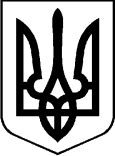 УкраїнаВолноваська міська радаВолноваського району Донецької областіВиконавчий комітетР І Ш Е Н Н Явід  18.12.2017  № 157Про встановлення скоригованого тарифу на послуги з централізованого опалення Розглянувши звернення виробничого підрозділу «Маріупольське територіальне управління» філії «Центр будівельно-монтажних робіт та експлуатації будівель і споруд»  ПАТ «Укрзалізниця»  від 15.11.2017 року №886/1273 та надані матеріали, у зв’язку з підвищенням заробітної плати, вартості матеріалів та енергоносіїв, відповідно до Постанови НКРЕП від 22.03.2017 № 308 «Про затвердження Ліцензійних умов провадження господарської діяльності у сфері теплопостачання» та Переліку ліцензіатів НКРЕКП у сферах теплопостачання, централізованого водопостачання та водовідведення, що переходять під регулювання місцевих органів влади, керуючись пунктом 104 Порядку формування тарифів на теплову енергію, її виробництво, транспортування та постачання, послуги з централізованого опалення і постачання гарячої води Постановою КМУ  № 869 від 1 червня 2011 року «Про забезпечення єдиного підходу до формування тарифів на житлово-комунальні послуги»,  Законами України  «Про житлово-комунальні послуги», «Про теплопостачання», статтею 28 Закону України «Про місцеве самоврядування України», виконком міської ради ВИРІШИВ:1. Встановити  виробничому  підрозділу «Маріупольське територіальне управління» філії «Центр будівельно-монтажних робіт та експлуатації будівель і споруд»  ПАТ «Укрзалізниця»  тарифи  на послуги з централізованого опалення, які надаються на території м. Волноваха у  розмірі: - Тариф для населення  за 1 Гкал  складає 1104,16 грн без ПДВ,  1324,99 грн з ПДВ, тариф для населення за 1м2 опалювальної площі складає 30,09 грн без ПДВ, 36,11 грн  з ПДВ;- Тариф для бюджетних установ за 1 Гкал  складає  1388,12 грн без ПДВ, 1665,74 грн з ПДВ;- Тариф для інших споживачів  за 1 Гкал  складає  1561,26  грн без ПДВ, 1873,52  грн з ПДВ.2. Вважати таким, що втратило чинність рішення виконавчого комітету міської ради від 01.04.2009 №58  «Про погодження скоригованих тарифів на послуги з теплопостачання для бюджетних установ, інших організацій та населення».3. Дане рішення набуває чинності через 15 днів після його опублікування в районній газеті «Наше слово».4.  Виробничому  підрозділу «Маріупольське територіальне управління»  філії «Центр будівельно-монтажних робіт та експлуатації будівель і споруд»  ПАТ «Укрзалізниця» довести рішення до відома споживачів шляхом опублікування в районній газеті «Наше слово».5. Виробничому підрозділу «Маріупольське територіальне управління» філії «Центр будівельно-монтажних робіт та експлуатації будівель і споруд»  ПАТ «Укрзалізниця», у разі ненадання або надання ним в неповному обсязі послуг споживачам, а також у разі відхилення при наданні вказаних послуг їх кількісних та якісних показників від нормативних, здійснювати відповідно до вимог діючого законодавства відповідний перерахунок споживачам розміру плати за послуги з централізованого опалення.6. Координацію роботи з виконання цього рішення покласти на начальника відділу ЖКГ, торгівлі та побутового обслуговування населення Кобзаря Д.П., контроль залишаю за собою.Заступник міського голови                                                           І.С.Ісміханов